Referat fra Driftsstyremøte 26. april 2018 kl. 18.00.  Sted: Møterommet, Tveita skole Til  Jan Alfred Sandven, Sven Erik Johansen, Ragni Arnesen, Trine Chrillesen, Nils Andre Kragholm, Katrine Jørgensen, Cathrine Mortensen Marianne Helle, Arif Muhammad1. Godkjenning av saksliste   Sakslisten godkjennes2. Godkjenning av referat fra 27. februar Referatet godkjennes3. Nytt fra skole, AKS, FAU og bydelen.-Rektor gjennomgikk og viste til hovedtrekk fra foreldreundersøkelsen. -Rektor orienterte om at det er endringer  i skolens halvårsvurdering. Osloskolen bruker ikke    felles rutiner i ITS dette året, men hver enkelt skole finner sin løsning. På Tveita bestemmer  kontaktlærer formen på halvårsvurderingen. -Rektor orienterte om ansettelser for neste skoleår. Tre nye lærere er ansatt, det var mange kvalifiserte søkere til stillingene. Ny lærernorm vil ikke føre til endringer for Tveita skole, vi har oppfylt kravet med god margin allerede. FAU orienterte om 17. mai-forberedelser. Det blir internasjonal kveld 20. juni på skolen.Det ble også diskutert bruk av uteområder, skolegård og idrettsanlegg. Det er mulig at HVGS skal sette opp midlertidige bygg på grusbanen. Rektor sender ny henvendelse til bymiljøetaten med spørsmål om vedlikehold av grusbanen. Ragni Arnesen kunne orientere om at arbeidet med å endre egenandelen i forsikringen til skolene i Oslo har gitt resultater. Grete Horntvedt tok saken videre og nå er det vedtatt en reduksjon fra 300.000 i egenandel til 100.000 i egenandel. Vi takker Ragni for innsatsen!4. ØkonomiRektor la frem de seneste månedsrapporter for skole og AKS. Økonomien i AKS er i balanse, mens skolen har et merforbruk som tilsvarer 5,35 %. Rektor har forsikret seg om (ved å kontakte økonomiavdelingen) at vi får en vårjustering som dekker merforbruket. Justeringene gjelder statlig satsning på 1-4 og særskilt elevpris. EventueltVi diskuterte behovet for en felles leirskoleordning på skolen. I dag er det tilfeldige og foreldrestyrte bestillinger som gjelder, og det gjøres ulikt fra trinn til trinn. Til høsten vil rektor ha en leirskolegruppe som legger en plan for skolen, og ha en fast avtale med en leirskole.Cathrine Mortensen, rektorTveita skole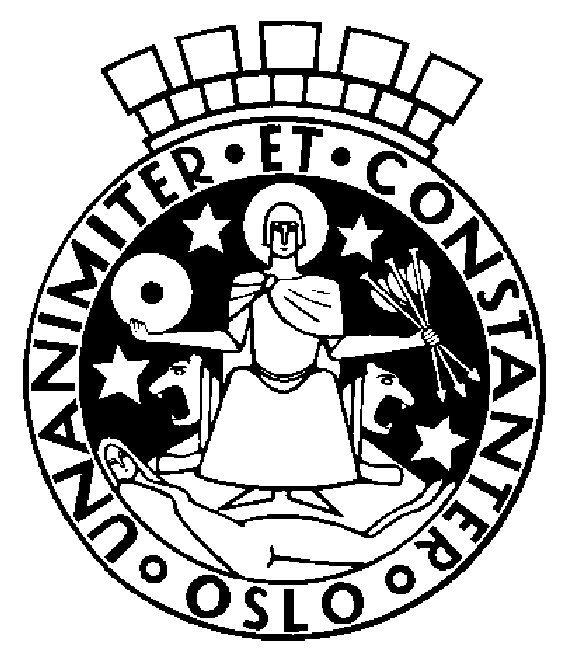 Oslo kommuneUtdanningsetatenTveita skole   -   Driftsstyret